Certified Child-Parent Relationship Therapist-Supervisor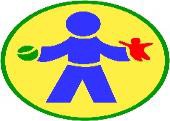 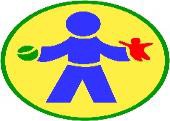 Agreement StatementWe are delighted to invite you to become certified as a Certified Child-Parent Relationship Therapist - Supervisor (Certified CPRT-S)! The Certified CPRT-S designation is intended to recognize those specially trained and supervised in the theory and application of Child-Centered Play Therapy and Child-Parent Relationship Therapy. As a Certified CPRT-S, you will be qualified to provide clinical supervision for practitioners working toward fulfilling their clinical requirements to become certified as a Child-Parent Relationship Therapist (Certified CPRT).If you would like to accept certification as a Certified CPRT-S, please complete this form by completing contact information and initialing on the line next to each statement below, indicating agreement.As a CPRT-Supervisor 	 I agree to my name, credentials, and contact information being included in an online registry of available supervisors. Please list my information as:Name:Licenses and Credentials currently held:Location (City, State):Phone Number: Email Address:Type of Supervision (individual, triadic, group, etc.):Delivery of Supervision (in-person, virtual): Supervision Fee: Languages Spoken: Experience or Specialty:  	 I confirm that I currently or in the past year practice or supervise CCPT AND that I currently or in the previous three years practice CPRT or provide supervision to counselors practicing CPRT. 	 I agree, for the purpose of supervising mental health practitioners seeking certification as a Certified Child-Parent Relationship Therapist, to adhere to the CPRT protocol and to CCPT attitudes, principles, and skills during the supervised experience component of the CPRT certification process. 	 I acknowledge that potential supervisees will contact me directly. 	 I acknowledge that I am responsible for designating my own fees-for-service scale and supervisory agreement contract with supervisees. 	 Supervisees  seeking CPRT supervision will be responsible for communicating to me their supervisory needs, but I also have access to supervisees’ certification requirements at https://cpt.unt.edu/child-parent-relationship-therapy-certification.  	 I will contact the Center for Play Therapy in writing to terminate this agreement as a Certified CPRT-S.Upon completion of this agreement statement, please sign and date below and submit via email  to Center for Play Therapy at University of North Texas at cpt@unt.edu. Center for Play Therapy staff will review, sign below, then send you this completed form for your records along with proof of certification.____________________________________________________	___________________________________________CPRT Supervisor Applicant’s Signature	       Date	              Center for Play Therapy agent	          DateCenter for Play Therapy - University of North Texascpt@unt.eduUpdated September 2023